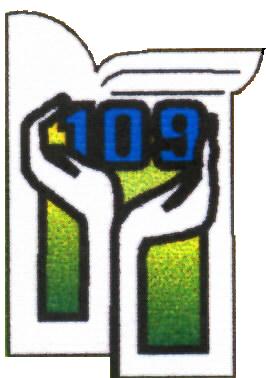 	                SZKOŁA PODSTAWOWA NR 109IM.  LUDWIKI  WAWRZYŃSKIEJ                   93–379 ŁÓDŹ, ul. Pryncypalna 74 /fax (0-42) 640-97-98, (0-42) 640-18-88                                                                                                                                                   04.06.2020 r.Procedura przeprowadzenia egzaminu do klasy dwujęzycznej 
w Szkole Podstawowej nr 109 w ŁodziUczniowie odbywają egzamin w salach lekcyjnych w ilości max. 6 osób z zachowanym dystansem min 2 m od siebie.Uczniowie wchodzą na teren szkoły dwoma osobnymi wejściami zgodnie z wytycznymi podanymi wcześniej.Przy każdym wejściu znajduje się dyspenser z płynem dezynfekującym do rąk. Uczeń ma obowiązek zdezynfekować dłonie.Uczniowie wchodzą na teren szkoły w maseczkach, które zdejmują dopiero po wejściu do sali. Po zakończeniu egzaminu w maseczkach opuszczają budynek szkoły tym samym wejściem, którym weszli.Uczniowie korzystają z własnych przyborów do pisania.Uczniowie nie wnoszą na egzamin żadnych urządzeń elektronicznych: np. smartfona, smartwatcha.Nauczyciel będący w komisji w czasie czynności organizacyjnych również jest w maseczce, a materiały egzaminacyjne rozdaje w rękawiczkach jednorazowych. Po zakończonym egzaminie uczeń pozostawia swój arkusz na ławce.Rodzice nie wchodzą na teren budynku szkolnego.